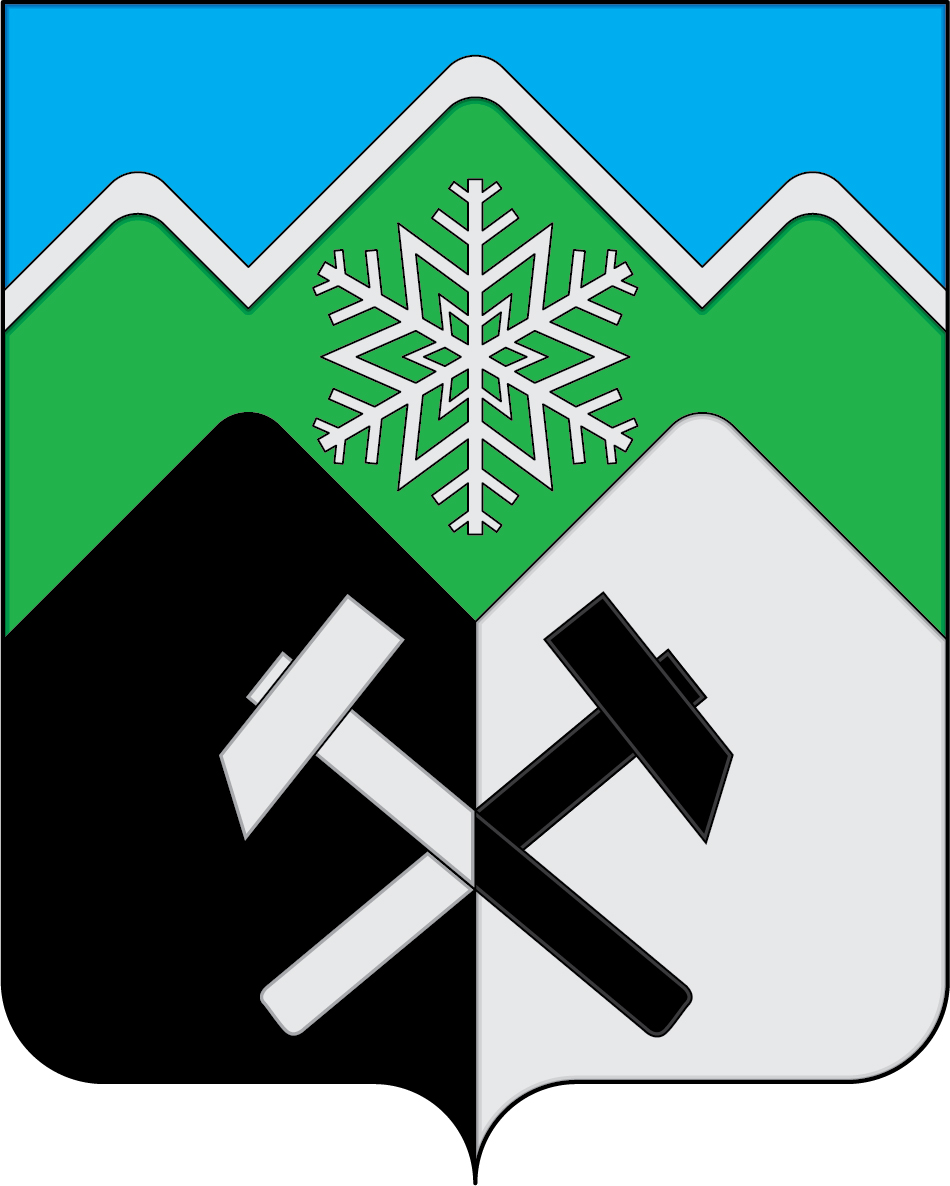 КЕМЕРОВСКАЯ ОБЛАСТЬ - КУЗБАССМУНИЦИПАЛЬНОЕ ОБРАЗОВАНИЕ «ТАШТАГОЛЬСКОЕ ГОРОДСКОЕ ПОСЕЛЕНИЕ»СОВЕТ НАРОДНЫХ ДЕПУТАТОВ ТАШТАГОЛЬСКОГО ГОРОДСКОГО ПОСЕЛЕНИЯРЕШЕНИЕот «07» апреля 2023 года № 84-рр	Принято Советом народных депутатовТаштагольского городского поселения                                                                                                    От 07 апреля  2023 г. «О назначении публичных слушаний по проекту решения Совета народных депутатов Таштагольского городского поселения  «Об исполнении бюджета муниципального образования«Таштагольское городское поселение» за 2022 год»Руководствуясь статьей 28 Федерального закона от 06.10.2003 № 131-ФЗ «Об общих принципах организации местного самоуправления в Российской Федерации», уставом муниципального образования «Таштагольское городское поселение Таштагольского муниципального района Кемеровской области – Кузбасса», Совет народных депутатов Таштагольского городского поселения,РЕШИЛ:1. Назначить публичные слушания по проекту решения Совета народных депутатов Таштагольского городского поселения «Об исполнении бюджета муниципального образования «Таштагольское городское поселение» за 2022 год», согласно Приложению 1 к настоящему решению, на 25 апреля 2023 года на 15.00 часов. Место проведения – малый зал администрации Таштагольского муниципального района, по адресу: Россия, Кемеровская область, г, Таштагол, ул, Ленина, 60;2. Создать комиссию по организации и проведению публичных слушаний и учету предложений по проекту решения Совета народных депутатов Таштагольского городского поселения «Об исполнении бюджета муниципального образования «Таштагольское городское поселение» за 2022 год» в следующем составе:3. Предложения по проекту решения Совета народных депутатов Таштагольского городского поселения «Об исполнении бюджета муниципального образования «Таштагольское городское поселение» за 2022 год», а также извещения жителей района о желании принять участие в публичных слушаниях и выступить на них следует направлять в письменном виде в комиссию по организации и проведению публичных слушаний по адресу: 652990,  г. Таштагол, ул. Ленина,60, кабинет 110  - до 24.04.2023 включительно. Телефон для консультаций – 2-36-58.4. Настоящее решение опубликовать в газете «Красная Шория» и разместить на официальном сайте администрации Таштагольского городского поселения в информационно-телекоммуникационной сети Интернет.5. Настоящее решение вступает в силу с момента его официального опубликования.Председатель Совета народных депутатовТаштагольского городского поселения                                   Трофимов В.П.Глава Таштагольского городского поселения                                                               Путинцев А.А.  Приложение N 1к Решению Совета народных депутатовТаштагольского городского поселенияОт 07.04.2023г. №84-ррКЕМЕРОВСКАЯ ОБЛАСТЬ - КУЗБАССМУНИЦИПАЛЬНОЕ ОБРАЗОВАНИЕ «ТАШТАГОЛЬСКОЕ ГОРОДСКОЕ ПОСЕЛЕНИЕ»СОВЕТ НАРОДНЫХ ДЕПУТАТОВ ТАШТАГОЛЬСКОГО ГОРОДСКОГО ПОСЕЛЕНИЯРЕШЕНИЕот «    » апреля 2023 года № ____-рр	Принято Советом народных депутатовТаштагольского городского поселения                                                                                                 От ___ апреля 2023 года   Об исполнении бюджета муниципального образования«Таштагольское городское поселение»за 2022 годВ соответствии с Бюджетным кодексом Российской Федерации, Федеральным законом от 06.10.2003 г. № 131-ФЗ «Об общих принципах организации местного самоуправления в Российской Федерации», руководствуясь уставом муниципального образования «Таштагольское городское поселение Таштагольского муниципального района Кемеровской области – Кузбасса», Совет народных депутатов Таштагольского городского поселенияРЕШИЛ:Статья 1. Утвердить основные характеристики исполнения бюджета муниципального образования «Таштагольское городское поселение» за 2022 год: общий объем доходов в сумме  203 759,1 тыс. руб., общий объем расходов в сумме 204 365,6 тыс. руб.,  дефицит бюджета в сумме  606,5 тыс. руб. Статья 2. Утвердить отчет об исполнении бюджета по доходам муниципального образования «Таштагольское городское поселение» по кодам классификации доходов бюджета за 2022 год, согласно Приложению №1 настоящего решения.Статья 3. Утвердить отчет об исполнении бюджета по расходам муниципального образования «Таштагольское городское поселение» по ведомственной структуре расходов соответствующего бюджета  за 2022 год, согласно Приложению № 2 настоящего решения.Статья 4. Утвердить отчет об исполнении бюджета по расходам муниципального образования «Таштагольское городское поселение» по разделам и подразделам функциональной классификации расходов бюджета за 2022 год, согласно Приложению №3 настоящего решения.Статья 5. Утвердить отчет по источникам финансирования дефицита бюджета муниципальное образование «Таштагольское городское поселение» по кодам классификации источников финансирования дефицита бюджета за 2022 год, согласно Приложению №4 настоящего решения.Статья 6. Настоящее решение вступает в силу с момента подписания.Статья 7. Настоящее решение опубликовать в газете «Красная Шория» и разместить на официальном сайте администрации Таштагольского городского поселения в информационно-телекоммуникационной сети Интернет. Председатель Совета народных депутатовТаштагольского городского поселения                                                       В.П. ТрофимовГлава ТаштагольскогоГородского поселения                                                                                    А.А. ПутинцевОтчет об исполнении бюджета по расходаммуниципального образования «Таштагольское городское поселение» по ведомственной структуре за 2022 год                                                                                                                                                    Тыс.руб.ОтчетПо источникам финансирования дефицита бюджета муниципального образования «Таштагольское городское поселение» по кодам классификации источников финансирования бюджета за 2022 годтыс. руб.Председатель комиссии:Трофимов Владимир Петрович- председатель Совета народных депутатов Таштагольского городского поселения Секретарь комиссии:Зорина Диана Сергеевна- главный специалист организационного отделаЧлены комиссии:Члены комиссии:Метляев Евгений викторович- заместитель Главы Таштагольского городского поселенияЗахарова Ольга Васильевна- начальник финансового-экономического отделаБолдыкова Олеся Денисовна- начальник правового отдела Приложение 1к решению Совета народных депутатовТаштагольского городского поселенияот  ___ апреля 2023 г. №____-рр       Отчет об исполнении бюджета по доходам муниципального образование «Таштагольское городское поселение»Отчет об исполнении бюджета по доходам муниципального образование «Таштагольское городское поселение»Отчет об исполнении бюджета по доходам муниципального образование «Таштагольское городское поселение»Отчет об исполнении бюджета по доходам муниципального образование «Таштагольское городское поселение»Отчет об исполнении бюджета по доходам муниципального образование «Таштагольское городское поселение»Отчет об исполнении бюджета по доходам муниципального образование «Таштагольское городское поселение»Отчет об исполнении бюджета по доходам муниципального образование «Таштагольское городское поселение»Отчет об исполнении бюджета по доходам муниципального образование «Таштагольское городское поселение»Отчет об исполнении бюджета по доходам муниципального образование «Таштагольское городское поселение»Отчет об исполнении бюджета по доходам муниципального образование «Таштагольское городское поселение»Отчет об исполнении бюджета по доходам муниципального образование «Таштагольское городское поселение»Отчет об исполнении бюджета по доходам муниципального образование «Таштагольское городское поселение»Отчет об исполнении бюджета по доходам муниципального образование «Таштагольское городское поселение»по кодам классификации доходов бюджета за 2022 годпо кодам классификации доходов бюджета за 2022 годпо кодам классификации доходов бюджета за 2022 годпо кодам классификации доходов бюджета за 2022 годпо кодам классификации доходов бюджета за 2022 годпо кодам классификации доходов бюджета за 2022 годпо кодам классификации доходов бюджета за 2022 годпо кодам классификации доходов бюджета за 2022 годпо кодам классификации доходов бюджета за 2022 годпо кодам классификации доходов бюджета за 2022 годпо кодам классификации доходов бюджета за 2022 годпо кодам классификации доходов бюджета за 2022 годпо кодам классификации доходов бюджета за 2022 год(тыс. руб.)(тыс. руб.)(тыс. руб.)№ строкиКод бюджетной классификацииКод бюджетной классификацииКод бюджетной классификацииКод бюджетной классификацииКод бюджетной классификацииКод бюджетной классификацииКод бюджетной классификацииНаименование групп, подгрупп, статей, подстатей, элементов, программ (подпрограмм), кодов экономической классификации доходовУтверждено решением о бюджетеБюджетная роспись с учетом измененийИсполненоПроцент исполнения№ строкикод группыкод подгруппыкод статьикод подстатьикод элементакод подвида доходовкод классификации операций сектора государственного управления, относящихся к доходам бюджетов.Наименование групп, подгрупп, статей, подстатей, элементов, программ (подпрограмм), кодов экономической классификации доходовУтверждено решением о бюджетеБюджетная роспись с учетом измененийИсполненоПроцент исполнения2345678910111210000000000000000НАЛОГОВЫЕ И НЕНАЛОГОВЫЕ ДОХОДЫ149 735,2149 735,2149 696,599,9710100000000000000НАЛОГ НА ПРИБЫЛЬ, ДОХОДЫ56 613,456 613,456 597,499,9710102000000000000Налог на доходы физических лиц56 613,456 613,456 597,499,9710102010010000110Налог на доходы физических лиц с доходов, источником которых является налоговый агент, за исключением доходов, в отношении которых исчисление и уплата налога осуществляется в соответствии со статьями 227, 227.1 и 228 Налогового кодекса Российской Федерации55 047,355 047,355 038,099,9810102020010000110Налог на доходы физических лиц с доходов, полученных от осуществления деятельности физическими лицами, зарегистрированными в качестве индивидуальных предпринимателей, нотариусов, занимающихся частной практикой, адвокатов, учредивших адвокатские кабинеты и других лиц, занимающихся частной практикой в соответствии со статьей 227 Налогового кодекса Российской Федерации28,328,327,296,1110102030010000110Налог на доходы физических лиц с доходов,  полученных физическими лицами в соответствии со статьей 228 Налогового Кодекса Российской Федерации688,8688,8684,599,3810102050010000110Налог на доходы физических лиц с сумм прибыли контролируемой иностранной компании, полученной физическими лицами, признаваемыми контролирующими лицами этой компании0,00,0-0,10,0010102080010000110Налог на доходы физических лиц в части суммы налога, превышающей 650 000 рублей, относящейся к части налоговой базы, превышающей 5 000 000 рублей (за исключением налога на доходы физических лиц с сумм прибыли контролируемой иностранной компании, в том числе фиксированной прибыли контролируемой иностранной компании)849,0849,0847,899,8610300000000000000НАЛОГИ НА ТОВАРЫ (РАБОТЫ, УСЛУГИ), РЕАЛИЗУЕМЫЕ НА ТЕРРИТОРИИ РОССИЙСКОЙ ФЕДЕРАЦИИ11 085,311 085,311 075,699,9110302231010000110Доходы от уплаты акцизов на дизельное топливо, подлежащие распределению между бюджетами субъектов Российской Федерации и местными бюджетами с учетом установленных дифференцированных нормативов отчислений в местные бюджеты (по нормативам, установленным Федеральным законом о федеральном бюджете в целях формирования дорожных фондов субъектов Российской Федерации)5 560,95 560,95 552,399,8510302241010000110Доходы от уплаты акцизов на моторные масла для дизельных и (или) карбюраторных (инжекторных) двигателей, подлежащие распределению между бюджетами субъектов Российской Федерации и местными бюджетами с учетом установленных дифференцированных нормативов отчислений в местные бюджеты (по нормативам, установленным Федеральным законом о федеральном бюджете в целях формирования дорожных фондов субъектов Российской Федерации)30,630,630,098,0410302251010000110Доходы от уплаты акцизов на автомобильный бензин, подлежащие распределению между бюджетами субъектов Российской Федерации и местными бюджетами с учетом установленных дифференцированных нормативов отчислений в местные бюджеты (по нормативам, установленным Федеральным законом о федеральном бюджете в целях формирования дорожных фондов субъектов Российской Федерации)6 130,86 130,86 130,399,9910302261010000110Доходы от уплаты акцизов на прямогонный бензин, подлежащие распределению между бюджетами субъектов Российской Федерации и местными бюджетами с учетом установленных дифференцированных нормативов отчислений в местные бюджеты (по нормативам, установленным Федеральным законом о федеральном бюджете в целях формирования дорожных фондов субъектов Российской Федерации)-637,0-637,0-637,0100,0010600000000000000НАЛОГИ НА ИМУЩЕСТВО73 689,073 689,073 679,899,9910600000000000110Налоги на имущество физических лиц2 777,02 777,02 777,6100,0210601030130000110Налог на имущество физических лиц, взимаемый по ставкам, применяемым к объектам налогообложения, расположенным в границах городских поселений2 777,02 777,02 777,6100,0210604000000000110Транспортный налог1 073,01 073,01 067,699,5010604011020000110Транспортный налог с организаций269,0269,0265,298,5910604012020000110Транспортный налог с физических лиц804,0804,0802,499,8010606000000000110ЗЕМЕЛЬНЫЙ НАЛОГ 69 839,069 839,069 834,699,9910606033130000110Земельный налог с организаций, обладающих земельным участком, расположенным в границах городских  поселений67 208,067 208,067 203,799,9910606043130000110Земельный налог с физических лиц, обладающих земельным участком, расположенным в границах  городских  поселений2 631,02 631,02 630,9100,0011100000000000000ДОХОДЫ ОТ ИСПОЛЬЗОВАНИЯ ИМУЩЕСТВА, НАХОДЯЩЕГОСЯ В ГОСУДАРСТВЕННОЙ И МУНИЦИПАЛЬНОЙ СОБСТВЕННОСТИ5 524,35 524,35 524,3100,0011105000000000120Доходы, получаемые в виде арендной либо иной платы за передачу в возмездное пользование государственного и муниципального имущества (за исключением имущества автономных учреждений, а также имущества государственных и муниципальных унитарных предприятий, в том числе казенных)5 524,35 524,35 524,3100,0011105013130000120Доходы, получаемые в виде арендной платы за земельные участки, государственная собственность на которые не разграничена и которые расположены в границах городских поселений, а также средства от продажи права на заключение договоров аренды указанных земельных участков5 524,35 524,35 524,3100,0011400000000000000ДОХОДЫ ОТ ПРОДАЖИ МАТЕРИАЛЬНЫХ И НЕМАТЕРИАЛЬНЫХ АКТИВОВ1 751,51 751,51 747,999,7911406013130000430Доходы от продажи земельных участков, государственная собственность на которые не разграничена и которые расположены в границах городских поселений1 727,71 727,71 725,399,8611406313130000430Плата за увеличение площади земельных участков, находящихся в частной собственности, в результате перераспределения таких земельных участков и земель (или) земельных участков, государственная собственность на которые не разграничена и которые расположены в границах городских поселений23,823,822,694,9611600000000000000ШТРАФЫ,  САНКЦИИ,  ВОЗМЕЩЕНИЕ  УЩЕРБА60,760,760,699,8411607010130000140Штрафы, неустойки, пени, уплаченные в случае просрочки исполнения поставщиком (подрядчиком, исполнителем) обязательств, предусмотренных муниципальным контрактом, заключенным муниципальным органом, казенным учреждением городского поселения43,643,643,6100,0011610123010000140Доходы от денежных взысканий (штрафов), поступающие в счет погашения задолженности, образовавшейся до 1 января 2020 года, подлежащие зачислению в бюджет муниципального образования по нормативам, действующим до 1 января 2020 года17,117,117,099,4211700000000000000ПРОЧИЕ НЕНАЛОГОВЫЕ ДОХОДЫ1 011,01 011,01 010,999,9911705050130180Прочие неналоговые доходы бюджетов городских поселений   787,7787,7787,699,9911715030130150Инициативные платежи, зачисляемые в бюджеты городских поселений (Благоустройство места массового отдыха (текущий ремонт), расположенного по адресу: 652993, Кемеровская область - Кузбасс, Таштагольский муниципальный район, г. Таштагол, ул. Коммунистическая,з/у 8 б (Таштагольское городское поселение))223,3223,3223,3100,0020000000000000000БЕЗВОЗМЕЗДНЫЕ ПОСТУПЛЕНИЯ54 062,454 062,454 062,6100,0020200000000000000Безвозмездные поступления от других бюджетов бюджетной системы Российской Федерации53 767,853 767,853 767,9100,0020215001130000150Дотации бюджетам городских поселений на выравнивание уровня бюджетной обеспеченности1 030,81 030,81 030,8100,0020225555130000150Субсидии бюджетам городских поселений на поддержку государственных программ субъектов Российской Федерации и муниципальных программ формирования современной городской среды 4 055,64 055,64 055,6100,0020249999130000150Прочие межбюджетные трансферты, передаваемые бюджетам городских поселений48 681,448 681,448 681,5100,0020400000000000000БЕЗВОЗМЕЗДНЫЕ ПОСТУПЛЕНИЯ ОТ НЕГОСУДАРСТВЕННЫХ ОРГАНИЗАЦИЙ227,0227,0227,4100,220405099130000150Прочие безвозмездные поступления от негосударственных организаций в бюджеты городских поселений227,0227,0227,4100,1820700000000000000ПРОЧИЕ БЕЗВОЗМЕЗДНЫЕ ПОСТУПЛЕНИЯ67,667,667,399,5620705020130000150Поступления от денежных пожертвований, предоставляемых физическими лицами получателям средств бюджетов городских поселений (на реализацию проектов инициативного бюджетирования "Твой Кузбасс – твоя инициатива" в Кемеровской области) 67,667,667,399,56ВСЕГО ДОХОДОВ:ВСЕГО ДОХОДОВ:ВСЕГО ДОХОДОВ:ВСЕГО ДОХОДОВ:ВСЕГО ДОХОДОВ:ВСЕГО ДОХОДОВ:ВСЕГО ДОХОДОВ:ВСЕГО ДОХОДОВ:ВСЕГО ДОХОДОВ:203 797,6203 797,6203 759,199,98Приложение 2к решению Совета народных депутатовТаштагольского городского поселенияот  ___ апреля 2023 г. №____-рр   Код главного распорядителя бюджетных средствУточненный планИсполненоАдминистрация Таштагольского городского поселения901204 929,5204 354,3Совет народных депутатов Таштагольского городского поселения91211,311,3Всего расходов204 940,8204 365,6Приложение 3к решению Совета народных депутатовТаштагольского городского поселенияот  ___ апреля 2023 г. №____-рр       ОтчетОтчетОтчетОтчетОтчетОтчетпо расходам бюджета Таштагольского городского поселенияпо расходам бюджета Таштагольского городского поселенияпо расходам бюджета Таштагольского городского поселенияпо расходам бюджета Таштагольского городского поселенияпо расходам бюджета Таштагольского городского поселенияпо расходам бюджета Таштагольского городского поселенияпо разделам, подразделам функциональной классификации расходовпо разделам, подразделам функциональной классификации расходовпо разделам, подразделам функциональной классификации расходовпо разделам, подразделам функциональной классификации расходовпо разделам, подразделам функциональной классификации расходовпо разделам, подразделам функциональной классификации расходовза 2022 годза 2022 годза 2022 годза 2022 годза 2022 годза 2022 годтыс.рубРазделПодра-зделУточненный планИсполнено% исполненияОбщегосударственные вопросы0115 387,615 078,098,0Функционирование высшего должностного лица субъекта Российской Федерации и органа местного самоуправления01021 064,61 064,2100,0Функционирование законодательных (представительных) органов государственной власти и представительных органов муниципальных образований010311,311,30,0Функционирование правительства Российской федерации, высших исполнительных органов государственной власти субъектов Российской Федерации, местных администраций010411 995,311 717,597,7Другие общегосударственные вопросы01132 316,42 285,098,6Национальная безопасность и правоохранительная деятельность03689,3689,3100,0Защита населения и территории от последствий чрезвычайных ситуаций природного и техногенного характера0309689,3689,3100,0Национальная экономика0450 093,649 828,099,5Лесное хозяйство0407526,0526,0100,0Дорожное хозяйство040948 513,048 247,499,5Другие вопросы в области национальной экономики04121 054,61 054,6100,0Жилищно-коммунальное хозяйство0564 598,964 598,9100,0Жилищное хозяйство0501101,9101,9100,0Коммунальное хозяйство0502680,5680,5100,0Благоустройство050363 816,563 816,5100,0Образование071 728,51 728,5100,0Молодежная политика и оздоровление детей07071 728,51 728,5100,0Культура, кинематография, средства массовой информации0839 475,339 475,3100,0Культура080136 867,336 867,3100,0Другие вопросы в области культуры, кинематографии08042 608,02 608,0100,0Социальная политика10103,9103,9100,0Охрана семьи и детства1004103,9103,9100,0Физическая культура и спорт1132 700,832 700,8100,0Физическая культура110130 936,030 936,0100,0Массовый спорт110241,841,8100,0Другие вопросы в области физической культуры и спорта11051 723,01 723,0100,0Средства массовой информации12162,9162,9100,0Другие вопросы в области средств массовой информации1204162,9162,9100,0Итого расходов204 940,8204 365,699,7Приложение 4к решению Совета народных депутатовТаштагольского городского поселенияот  ___ апреля 2023 г. №____-рр   КодНаименованиеНазначеноИсполнено000 01050000 00  0000 000Изменение остатков средств на счетах по учету средств бюджета-1143,1-606,5000 01050201 13 0000 510Увеличение прочих остатков денежных средств бюджетов городских поселений-203 797,7-209 999,9000 01050201 13 0000 610Уменьшение прочих остатков денежных средств бюджетов городских поселений204 940,8210 606,4Итого источников финансирования дефицита бюджетаИтого источников финансирования дефицита бюджета-1143,1-606,5